UCHWAŁA Nr XXXVII. .2021RADY GMINY ZŁOTÓWz dnia 28 października 2021 r.w sprawie przystąpienia do sporządzenia miejscowego planu zagospodarowania przestrzennego – nowa zabudowaNa podstawie art. 18 ust. 2 pkt 15 ustawy z dnia 8 marca 1990 r. o samorządzie gminnym (Dz. U. z 2021 r. poz. 1372), oraz art. 14 ust. 1 i 2 ustawy z dnia 27 marca 2003 r. 
o planowaniu i zagospodarowaniu przestrzennym (Dz. U. z 2021 r. poz. 741 ze zm.) 
Rada Gminy Złotów uchwala, co następuje:§ 1.1. Przystępuje się do sporządzenia miejscowego planu zagospodarowania przestrzennego Gminy Złotów w obrębach ewidencyjnych: Dzierzążenko, Wąsosz, Święta, Międzybłocie, Blękwit, Stare Dzierzążno, Nowa Święta, Skic, Buntowo.2. Granice obszaru objętego planem miejscowym oznaczono na mapie, stanowiącej załącznik graficzny do niniejszej uchwały.3. Dopuszcza się uchwalanie planu w częściach dla wybranych terenów.§ 2. Traci moc Uchwała Nr XXXI.234.2021 Rady Gminy Złotów z dnia 25 marca 2021 r. w sprawie przystąpienia do sporządzenia miejscowego planu zagospodarowania przestrzennego – nowa zabudowa. § 3. Wykonanie uchwały powierza się Wójtowi Gminy Złotów.§ 4. Uchwała wchodzi w życie z dniem podjęcia.Załącznik Nr 1 do Uchwały Nr XXXVII. .2021RADY GMINY ZŁOTÓWz dnia 28 października 2021 r.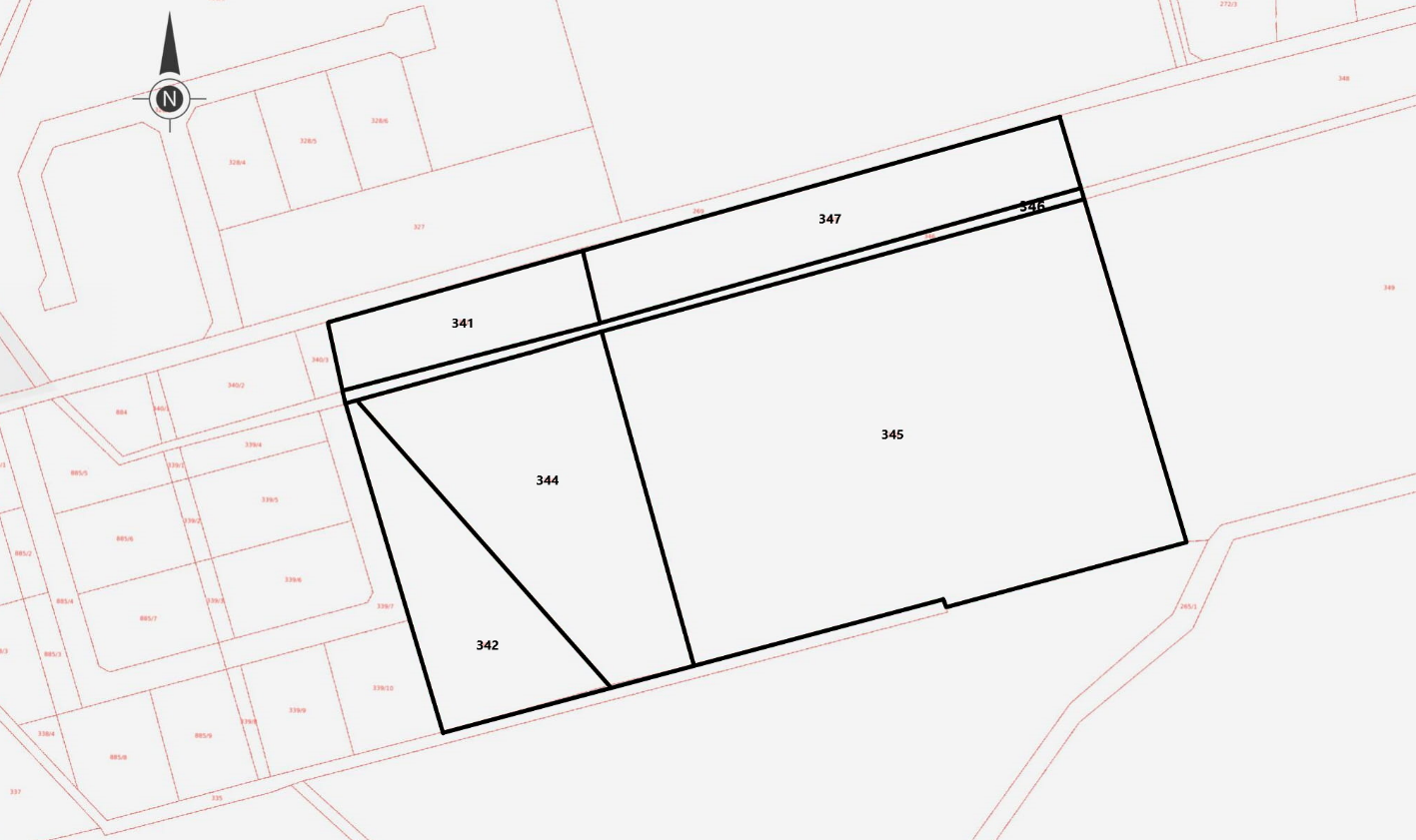 Obręb ewidencyjny: Dzierzążenko                   GRANICA OPRACOWANIA PLANUZałącznik Nr 2 do Uchwały Nr XXXVII. .2021RADY GMINY ZŁOTÓWz dnia 28 października 2021 r.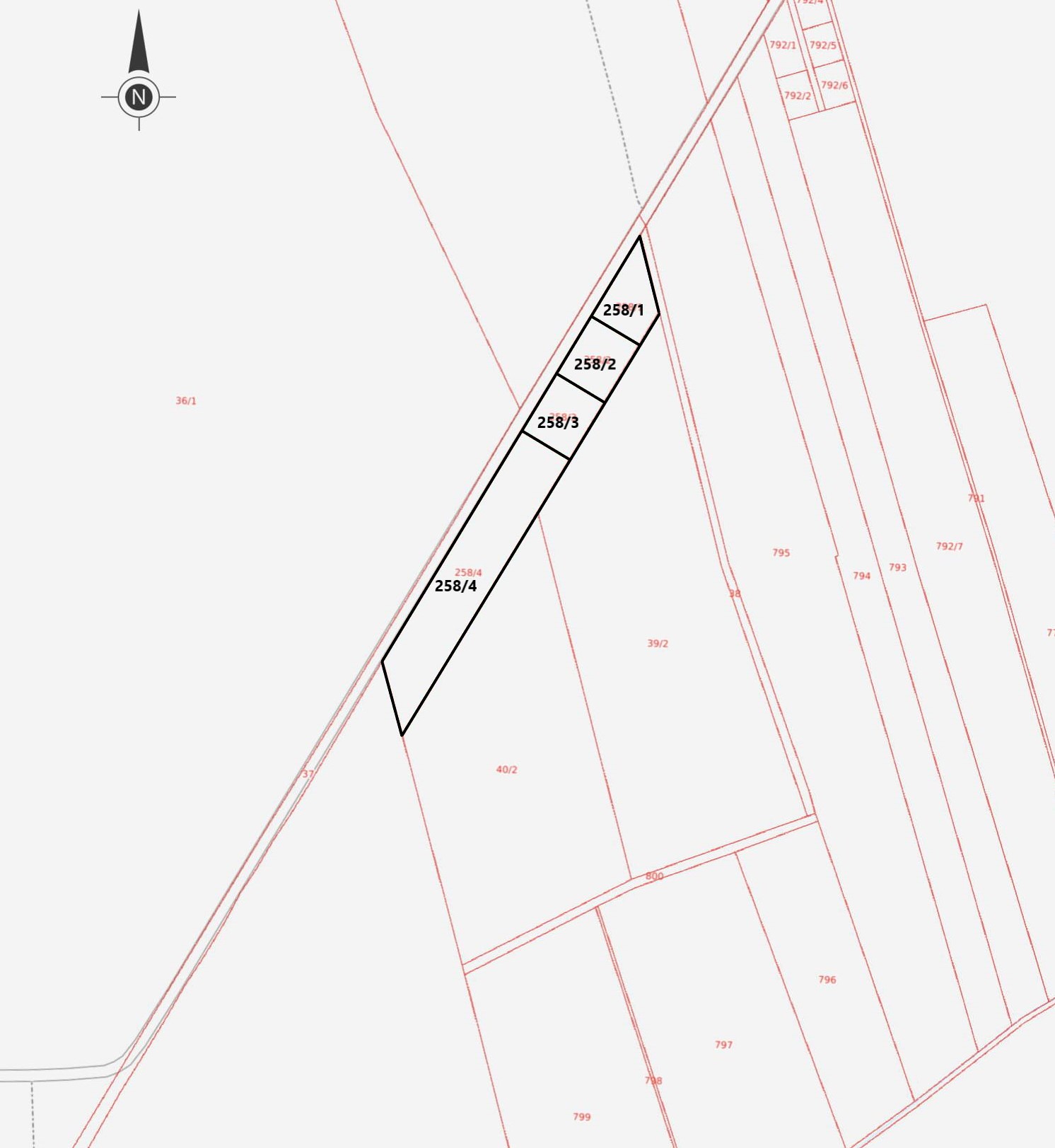 Obręb ewidencyjny: Wąsosz                   GRANICA OPRACOWANIA PLANUZałącznik Nr 3 do Uchwały Nr XXXVII. .2021RADY GMINY ZŁOTÓWz dnia 28 października 2021 r.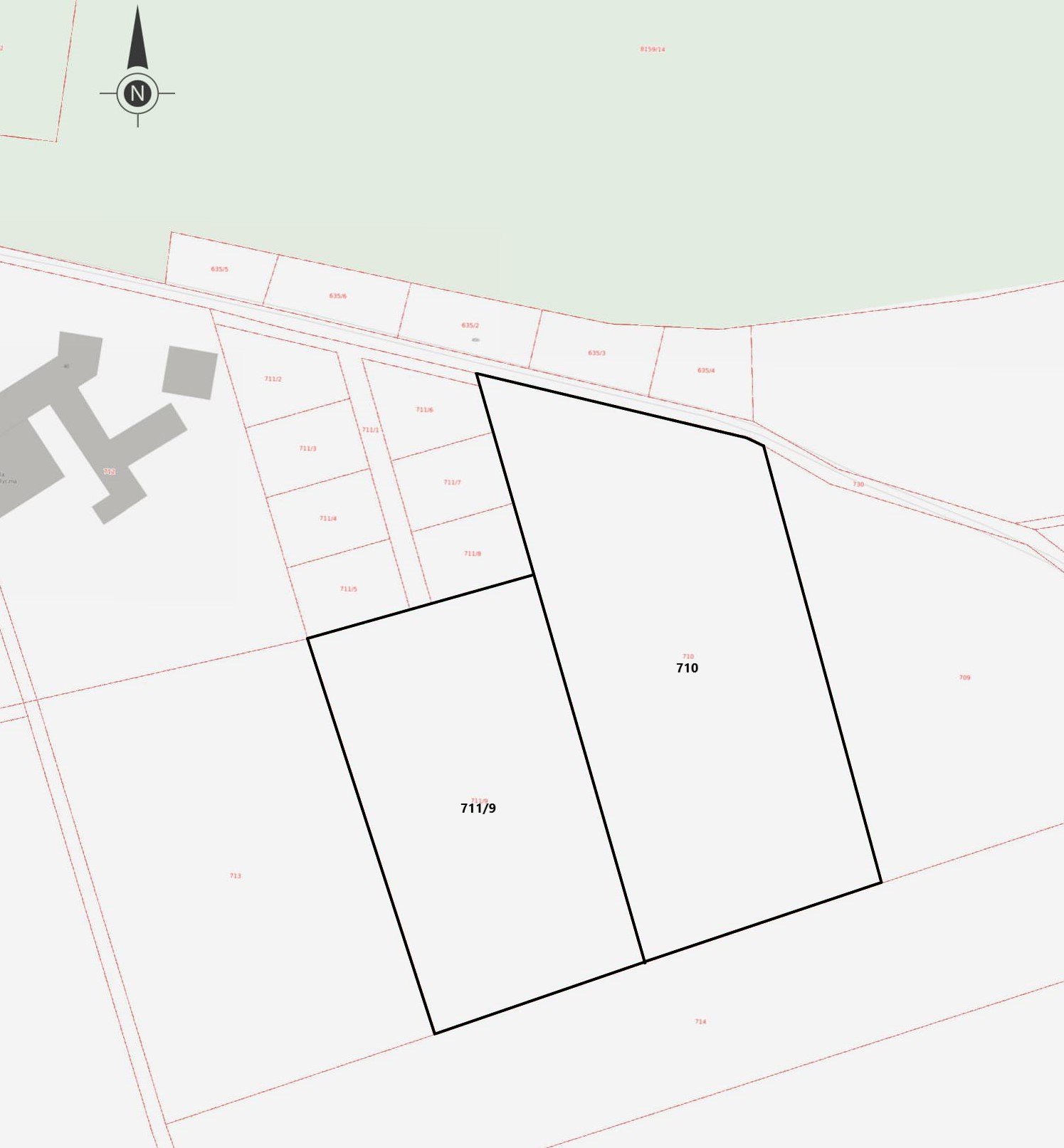 Obręb ewidencyjny: Święta                   GRANICA OPRACOWANIA PLANUZałącznik Nr 4 do Uchwały Nr XXXVII. .2021RADY GMINY ZŁOTÓWz dnia 28 października 2021 r.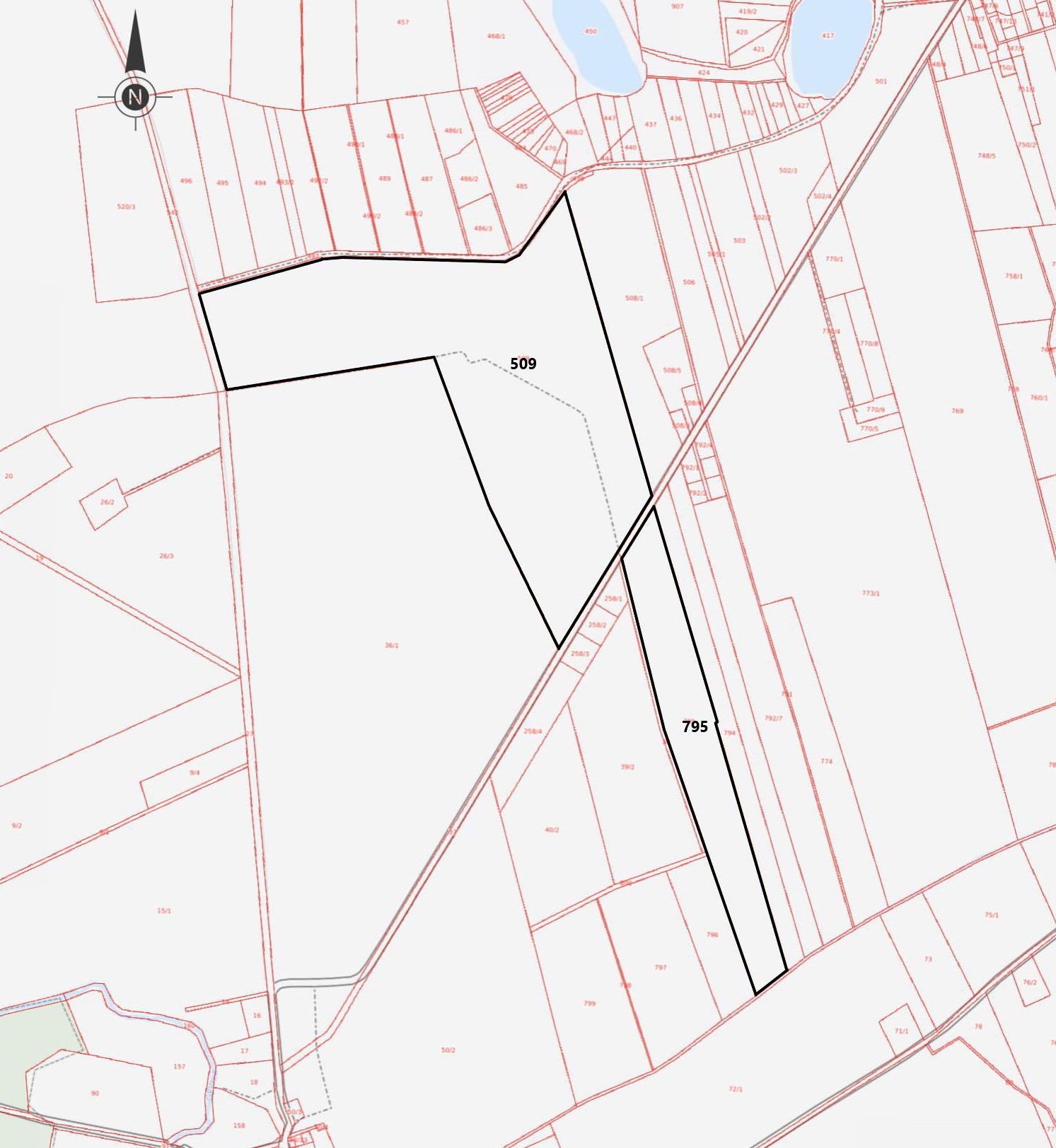 Obręb ewidencyjny: Święta                   GRANICA OPRACOWANIA PLANUZałącznik Nr 5 do Uchwały Nr XXXVII. .2021RADY GMINY ZŁOTÓWz dnia 28 października 2021 r.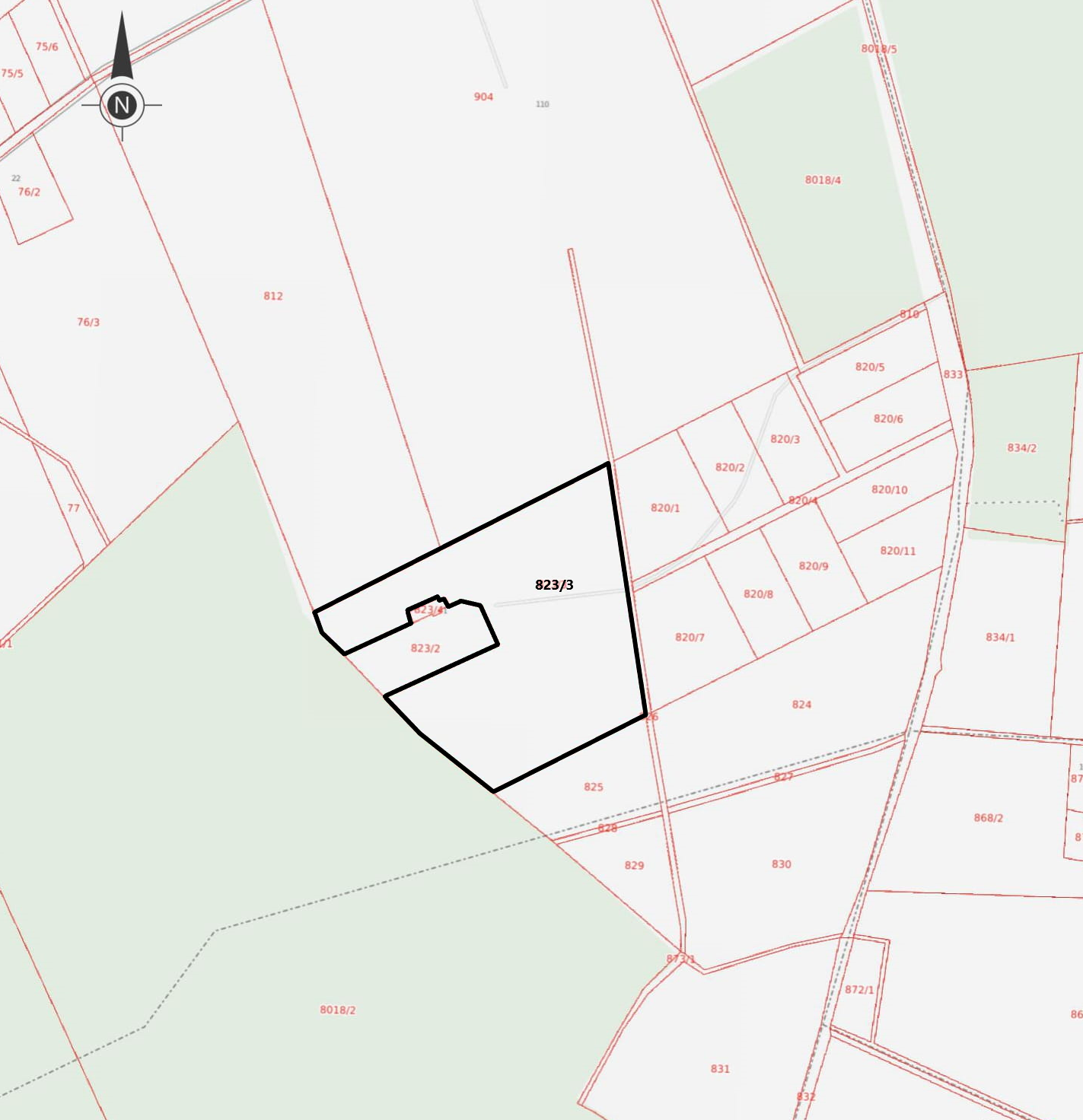 Obręb ewidencyjny: Święta                   GRANICA OPRACOWANIA PLANUZałącznik Nr 6 do Uchwały Nr XXXVII. .2021RADY GMINY ZŁOTÓWz dnia 28 października 2021 r.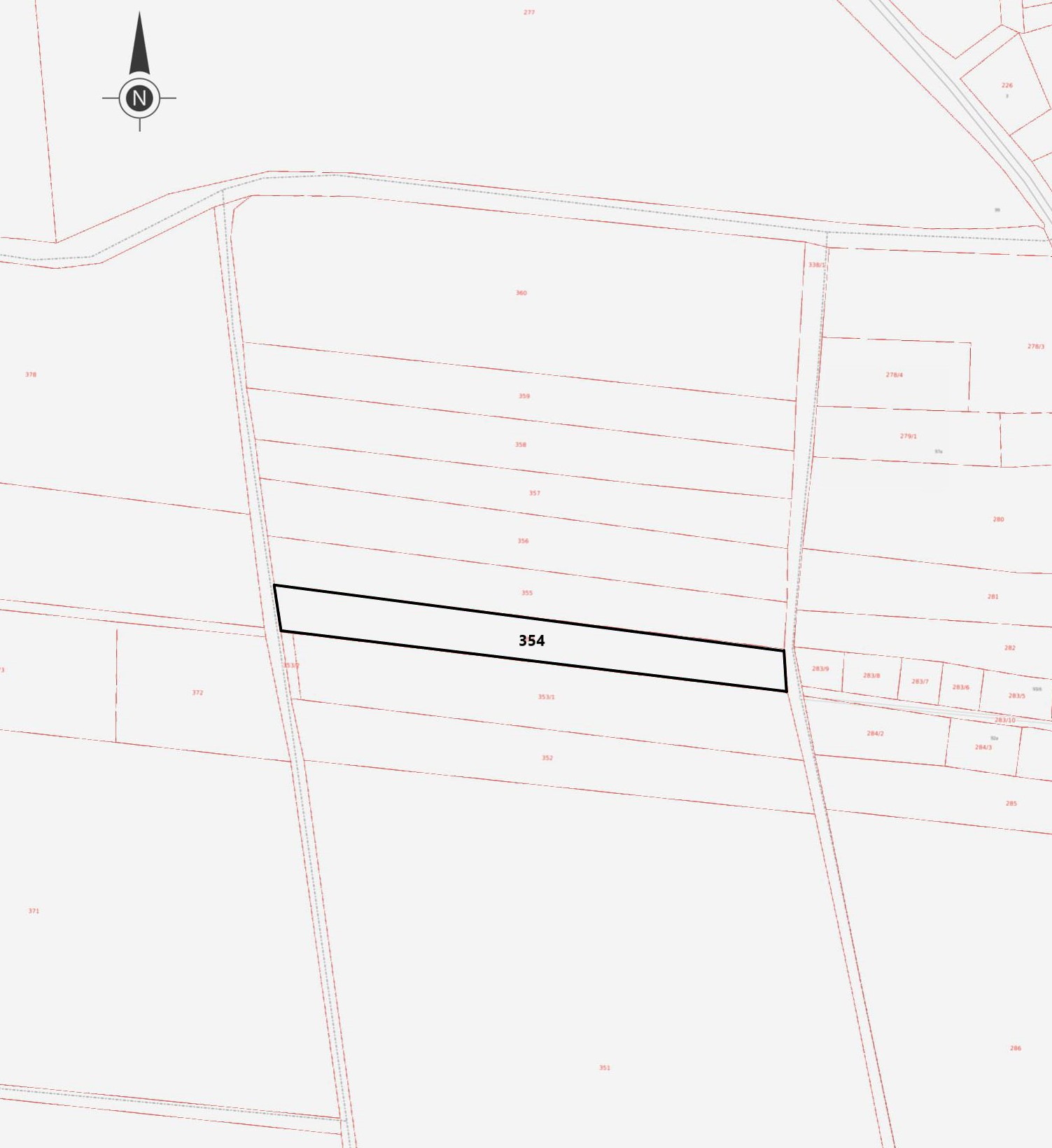 Obręb ewidencyjny: Święta                   GRANICA OPRACOWANIA PLANUZałącznik Nr 7 do Uchwały Nr XXXVII. .2021RADY GMINY ZŁOTÓWz dnia 28 października 2021 r.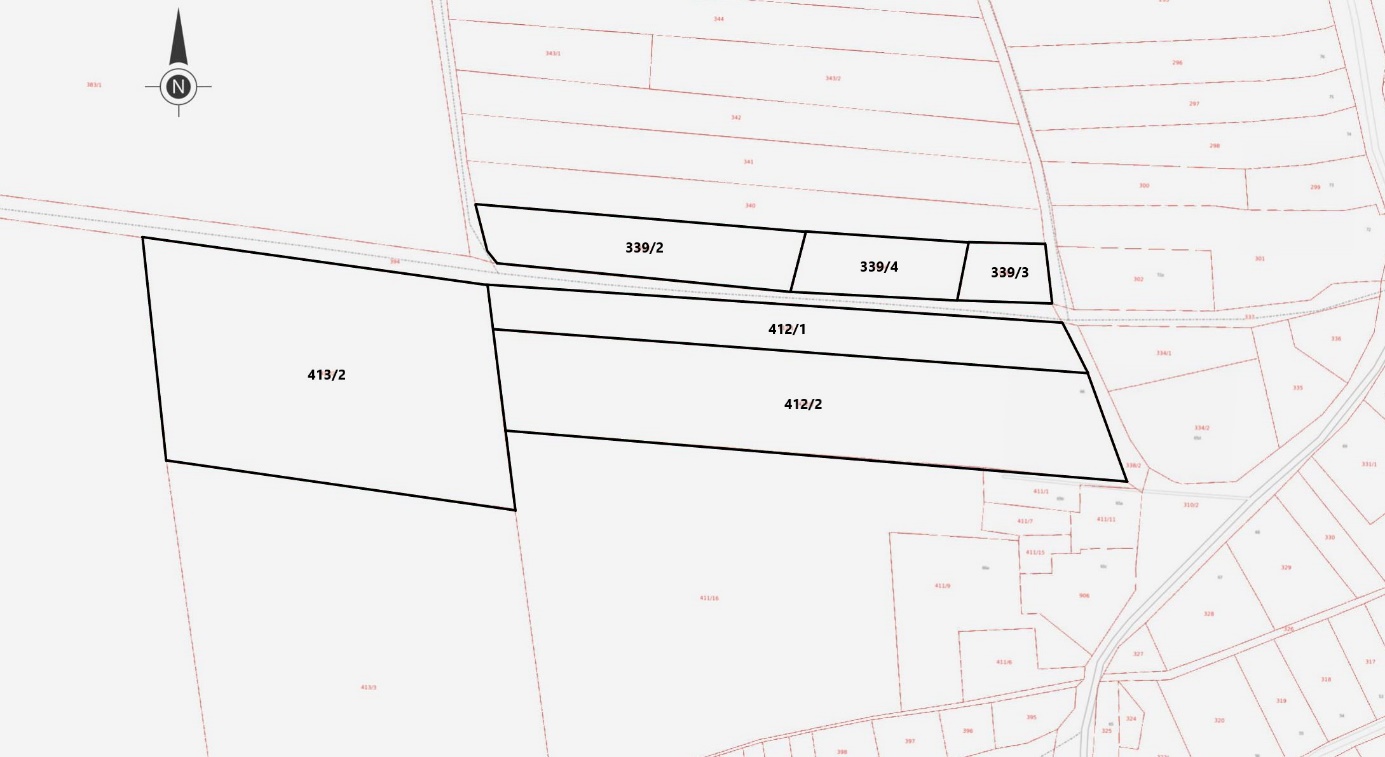 Obręb ewidencyjny: Święta                   GRANICA OPRACOWANIA PLANUZałącznik Nr 8 do Uchwały Nr XXXVII. .2021RADY GMINY ZŁOTÓWz dnia 28 października 2021 r.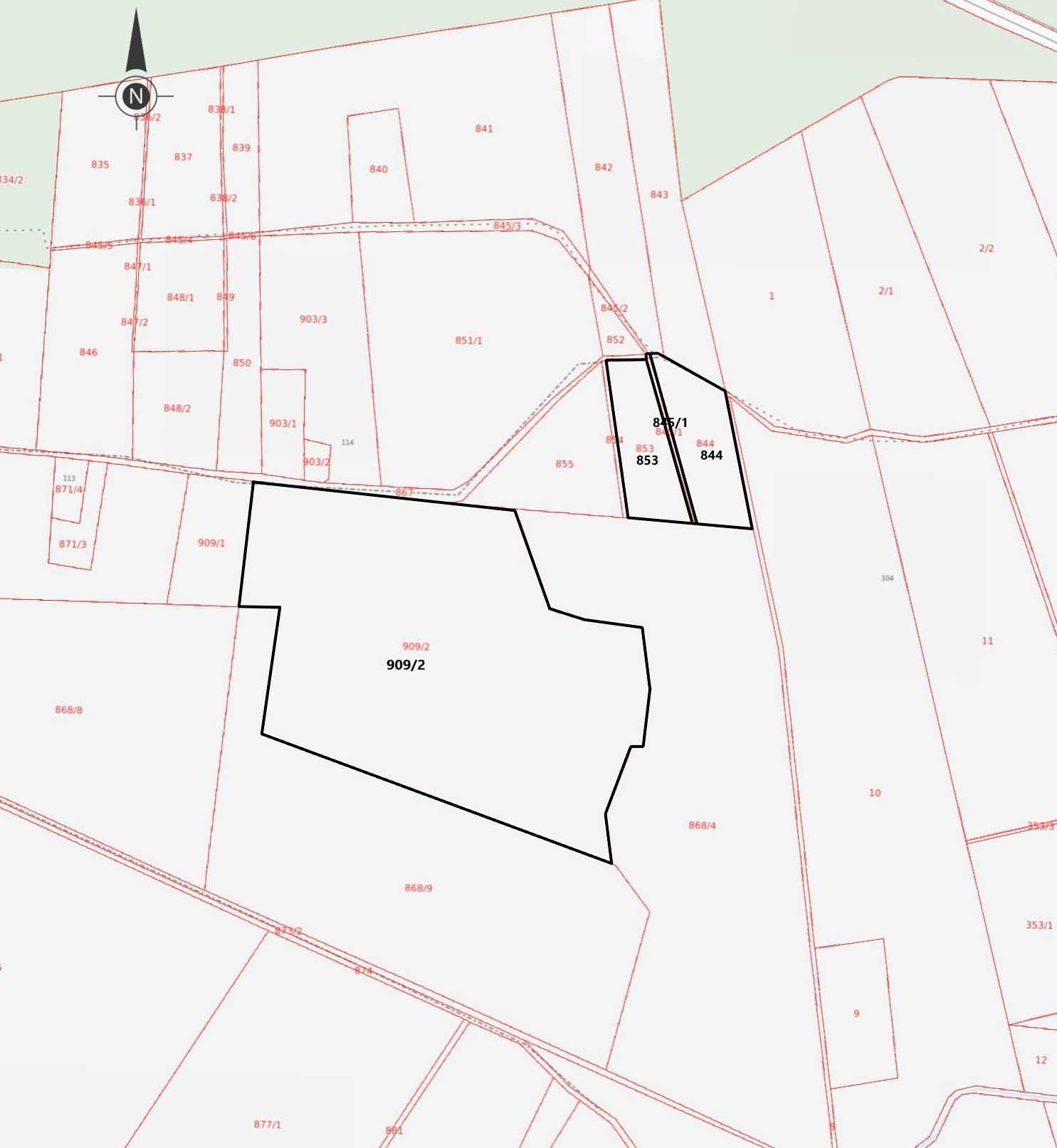 Obręb ewidencyjny: Święta                   GRANICA OPRACOWANIA PLANUZałącznik Nr 9 do Uchwały Nr XXXVII. .2021RADY GMINY ZŁOTÓWz dnia 28 października 2021 r.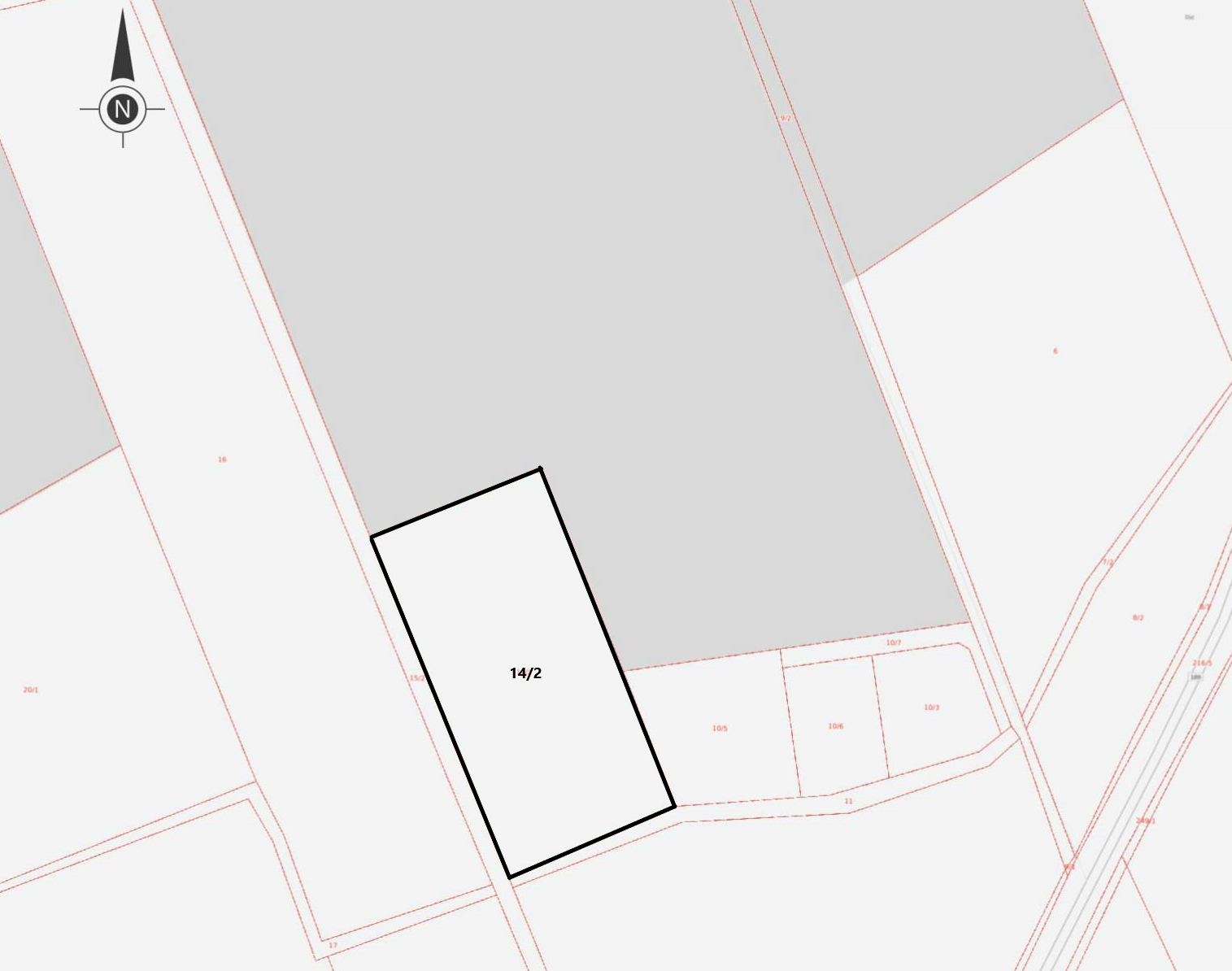 Obręb ewidencyjny: Blękwit                   GRANICA OPRACOWANIA PLANUZałącznik Nr 10 do Uchwały Nr XXXVII. .2021RADY GMINY ZŁOTÓWz dnia 28 października 2021 r.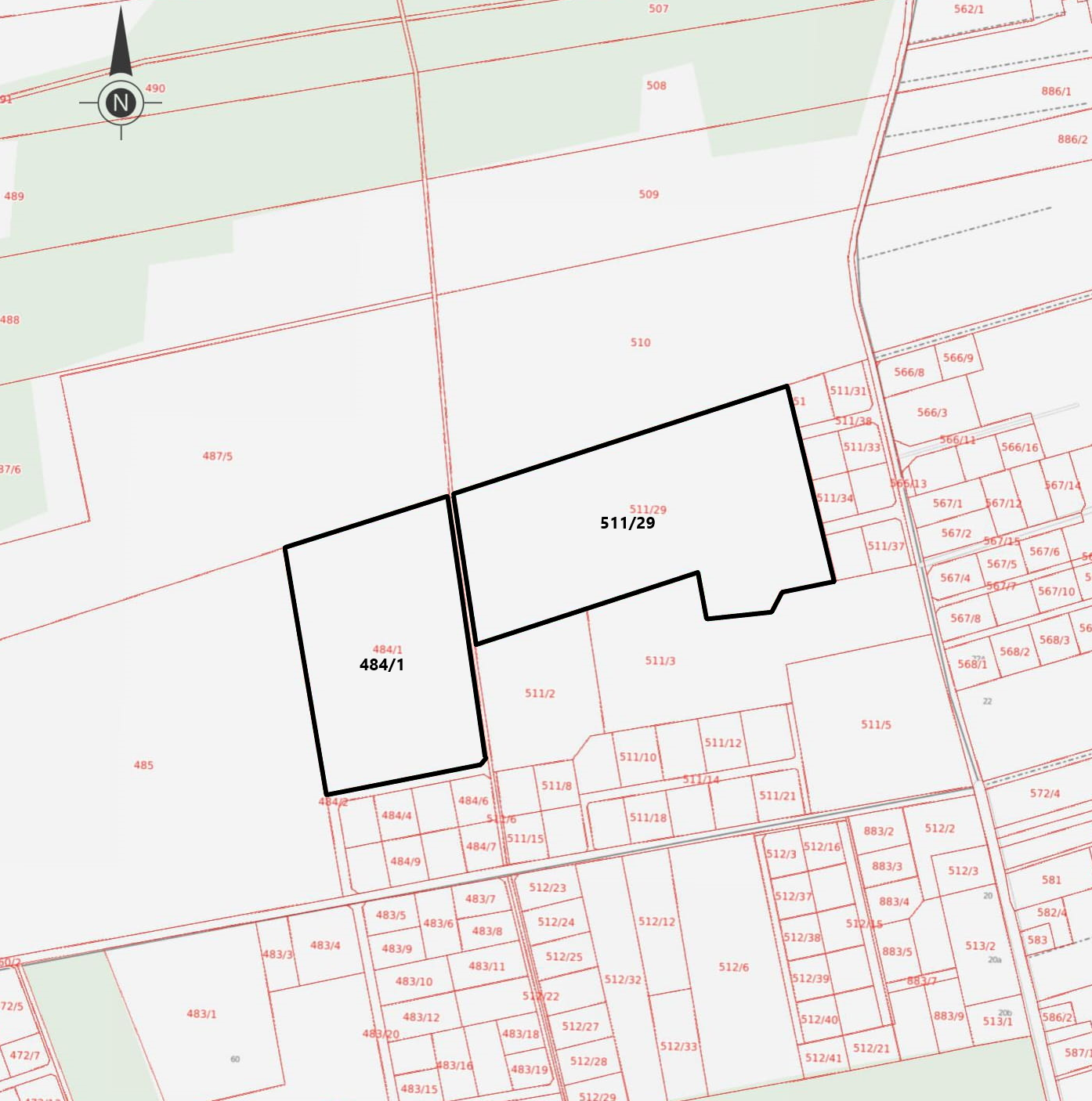 Obręb ewidencyjny: Międzybłocie                   GRANICA OPRACOWANIA PLANUZałącznik Nr 11 do Uchwały Nr XXXVII. .2021RADY GMINY ZŁOTÓWz dnia 28 października 2021 r.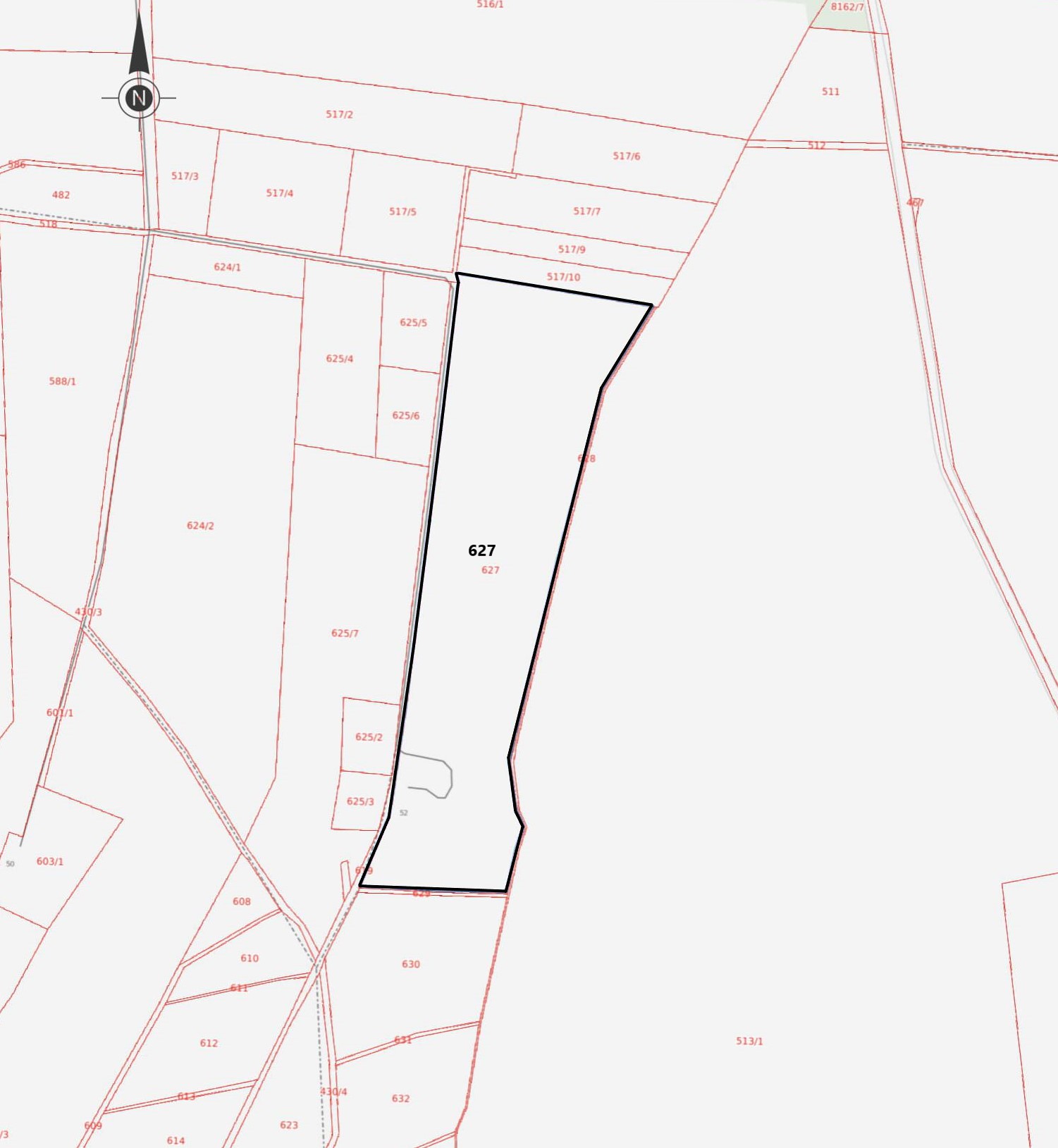 Obręb ewidencyjny: Blękwit                   GRANICA OPRACOWANIA PLANUZałącznik Nr 12 do Uchwały Nr XXXVII. .2021RADY GMINY ZŁOTÓWz dnia 28 października 2021 r.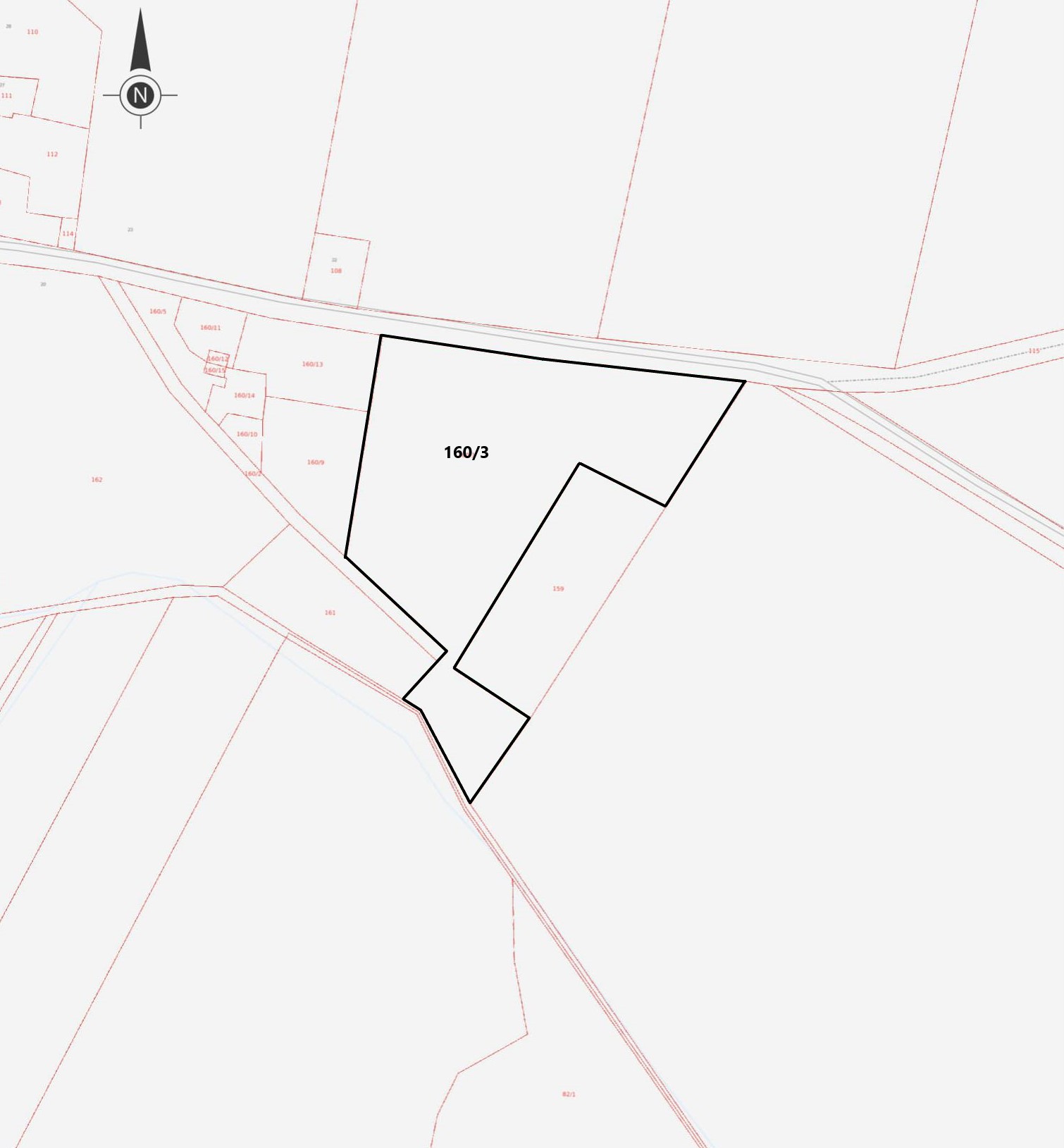 Obręb ewidencyjny: Stare Dzierzążno                   GRANICA OPRACOWANIA PLANUZałącznik Nr 13 do Uchwały Nr XXXVII. .2021RADY GMINY ZŁOTÓWz dnia 28 października 2021 r.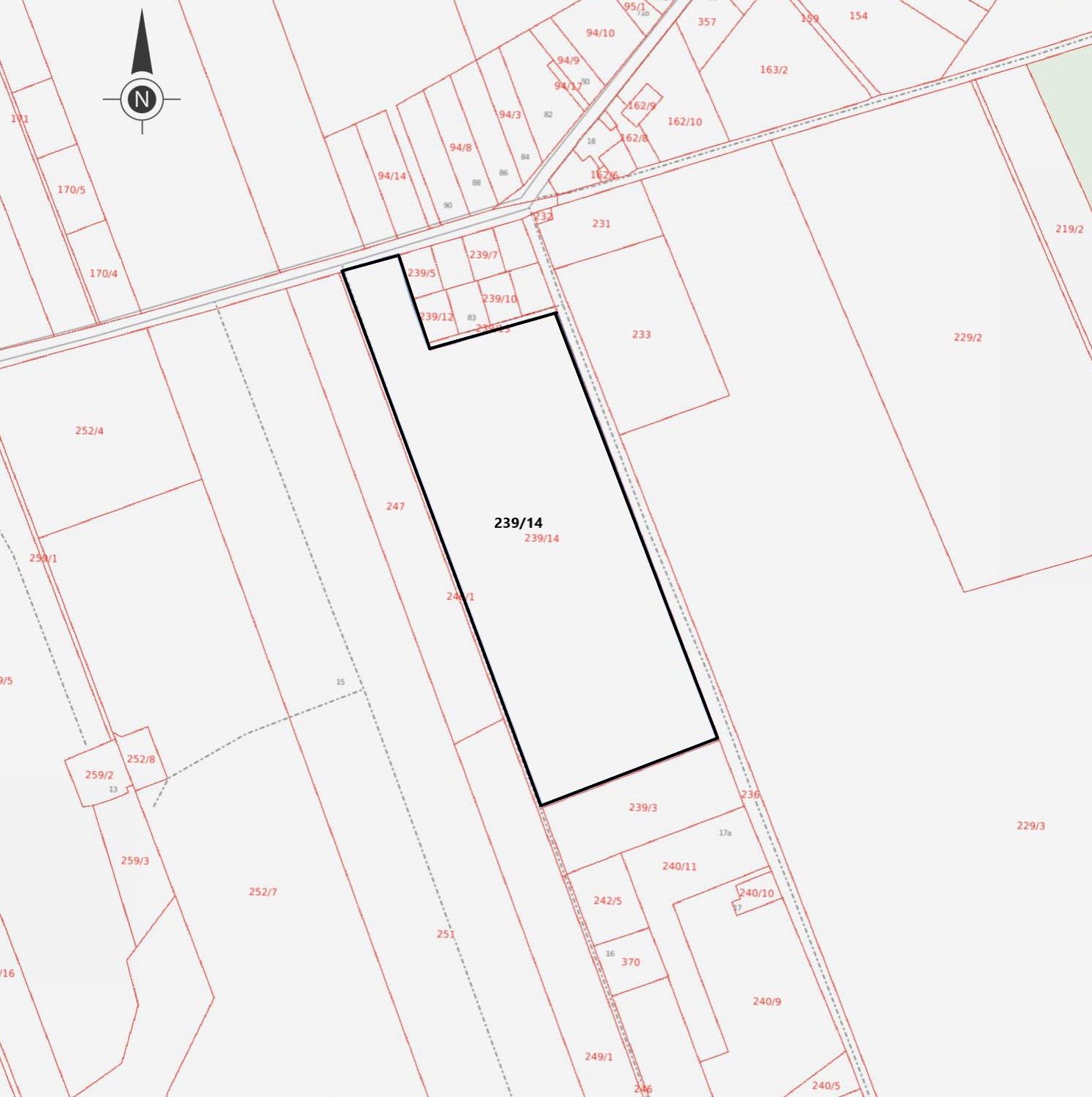 Obręb ewidencyjny: Nowa Święta                   GRANICA OPRACOWANIA PLANUZałącznik Nr 14 do Uchwały Nr XXXVII. .2021RADY GMINY ZŁOTÓWz dnia 28 października 2021 r.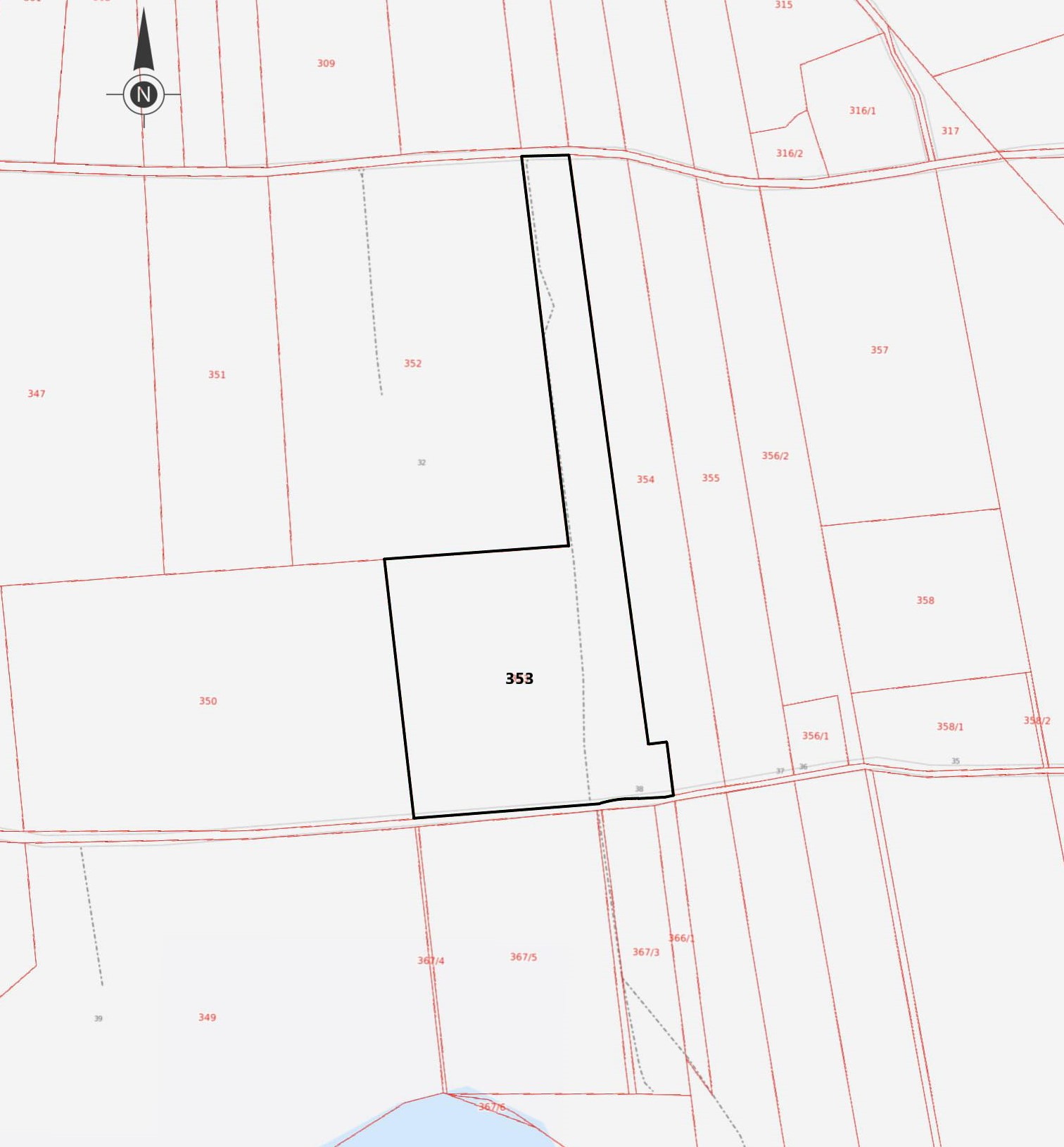 Obręb ewidencyjny: Skic                   GRANICA OPRACOWANIA PLANUZałącznik Nr 15 do Uchwały Nr XXXVII. .2021RADY GMINY ZŁOTÓWz dnia 28 października 2021 r.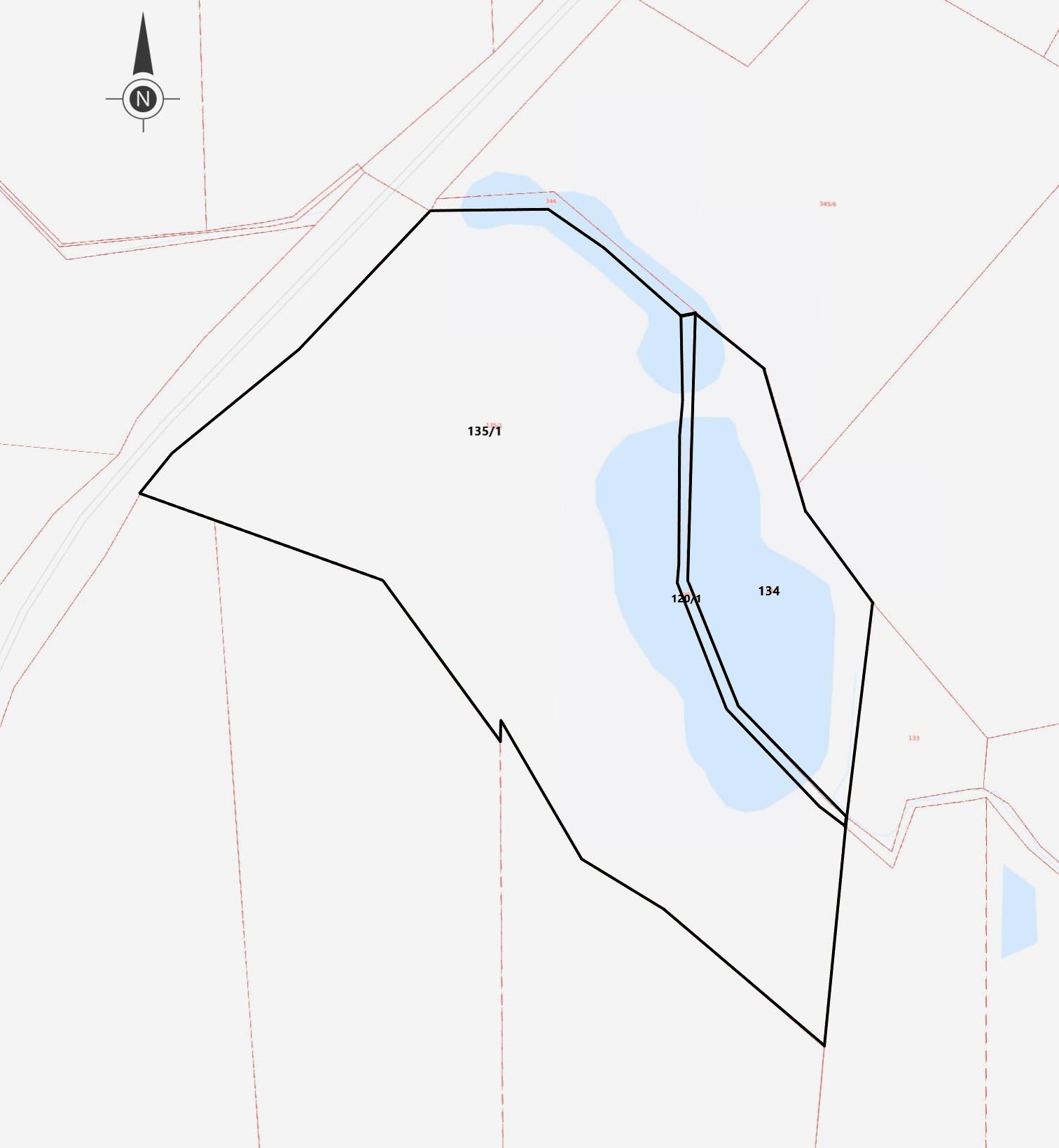 Obręb ewidencyjny: Dzierzążenko                   GRANICA OPRACOWANIA PLANUZałącznik Nr 16 do Uchwały Nr XXXVII. .2021RADY GMINY ZŁOTÓWz dnia 28 października 2021 r.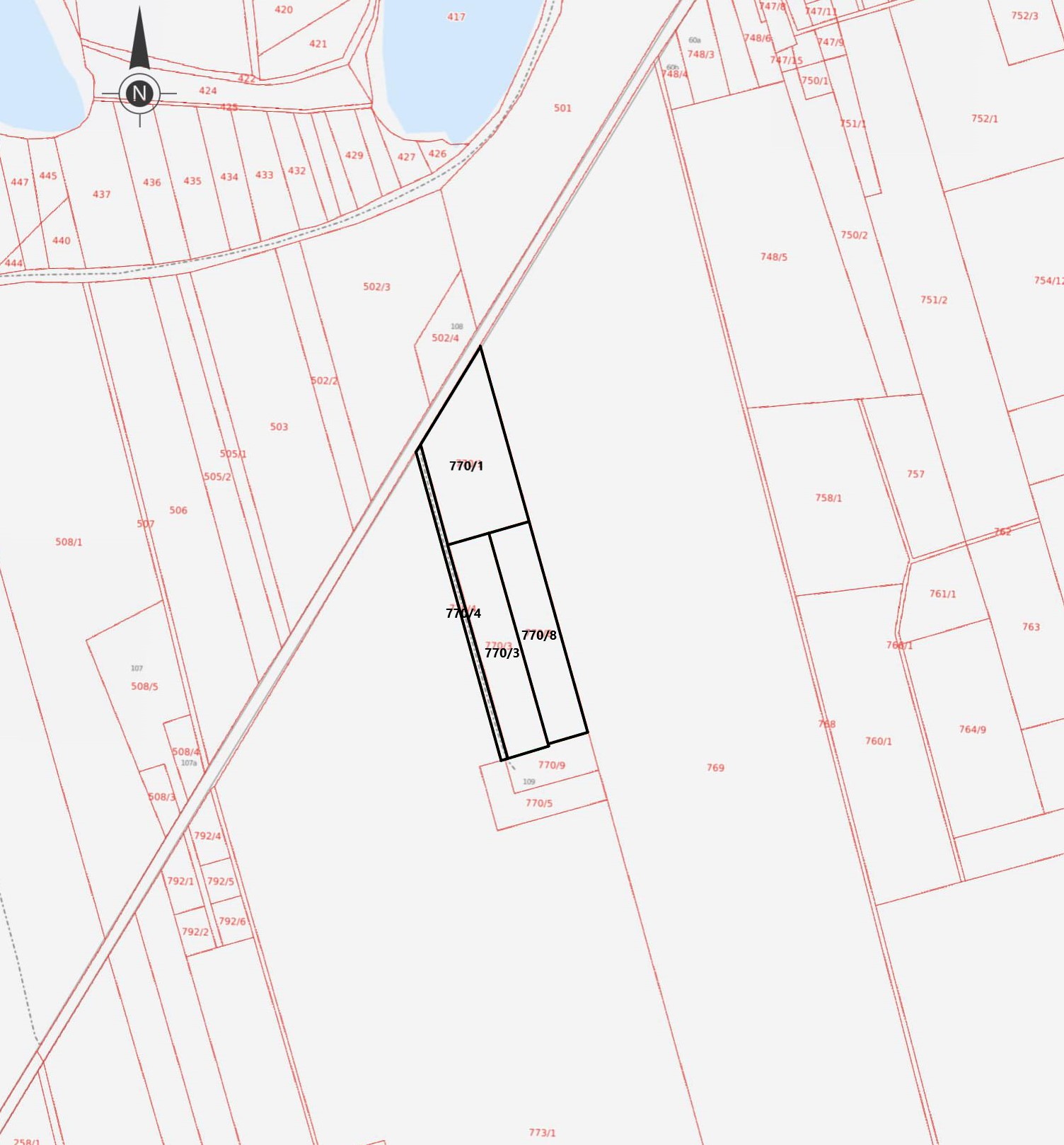 Obręb ewidencyjny: Święta                   GRANICA OPRACOWANIA PLANUZałącznik Nr 17 do Uchwały Nr XXXVII. .2021RADY GMINY ZŁOTÓWz dnia 28 października 2021 r.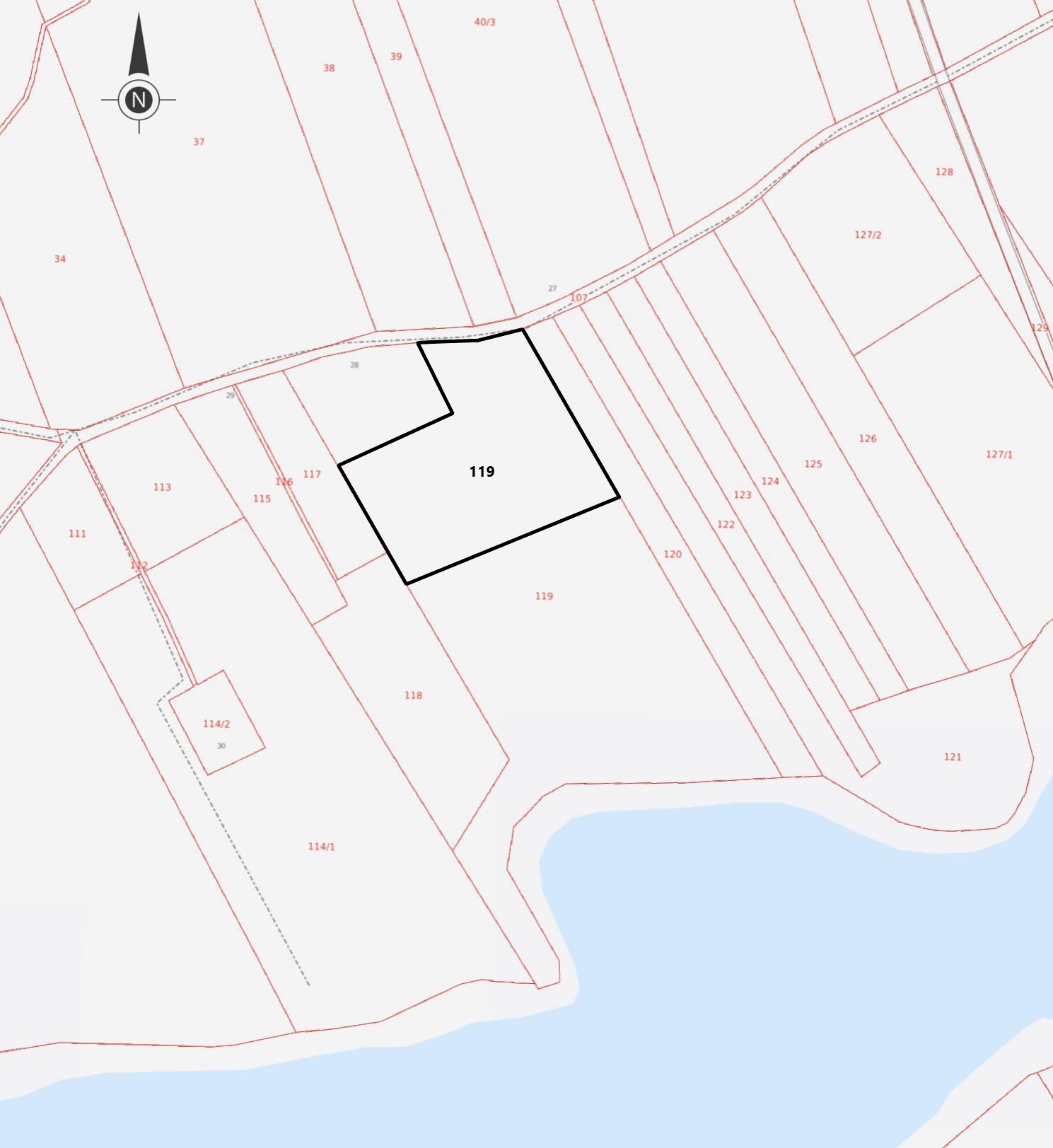 Obręb ewidencyjny: Buntowo                   GRANICA OPRACOWANIA PLANUUZASADNIENIEdo Uchwały Nr XXXVII. .2021Rady Gminy Złotówz dnia 28 października 2021 r.w sprawie przystąpienia do sporządzenia miejscowego planu zagospodarowania przestrzennego – nowa zabudowaStosownie do art. 14 ust. 1 ustawy z dnia 27 marca 2003 roku o planowaniu 
i zagospodarowaniu przestrzennym (Dz. U. z 2021 r., poz. 741 ze zm.) w celu ustalenia przeznaczenia terenów oraz określenia sposobów zagospodarowania i zabudowy, Rada Gminy podejmuje uchwałę o przystąpieniu do sporządzenia miejscowego planu zagospodarowania przestrzennego. Obszar objęty przystąpieniem do sporządzenia miejscowego planu zagospodarowania przestrzennego gminy Złotów stanowią tereny w rejonie wsi Dzierzążenko, Wąsosz, Święta, Międzybłocie, Blękwit, Stare Dzierzążno, Nowa Święta, Skic, Buntowo dla których obowiązują ustalenia planu zagospodarowania przestrzennego, wymagające aktualizacji i dostosowania do zamierzeń inwestycyjnych ich właścicieli lub brak jest miejscowego planu zagospodarowania przestrzennego. Traci moc Uchwała Nr XXXI.234.2021 Rady Gminy Złotów z dnia 25 marca 2021 r. 
w sprawie przystąpienia do sporządzenia miejscowego planu zagospodarowania przestrzennego – nowa zabudowa.Zgodnie z art. 14 ust. 5 przywołanej powyżej ustawy, przed podjęciem uchwały 
w sprawie przystąpienia do sporządzenia planu miejscowego, Wójt Gminy Złotów dokonał analizy dotyczącej zasadności przystąpienia do sporządzenia planu miejscowego i stwierdził zgodność przewidywanych rozwiązań z polityką przestrzenną gminy wyrażoną w studium uwarunkowań i kierunków zagospodarowania przestrzennego gminy Złotów. Przeprowadzone analizy wykazały zgodność merytoryczną i prawną przystąpienia do sporządzenia zmiany planu miejscowego. Sporządziła: Karolina Matuszczyk